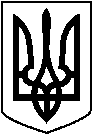  ЛЕТИЧІВСЬКА СЕЛИЩНА РАДА ЛЕТИЧІВСЬКОГО РАЙОНУ ХМЕЛЬНИЦЬКОЇ ОБЛАСТІВИКОНАВЧИЙ КОМІТЕТ   Р І Ш Е Н Н Я 13.06.2019 р.                                     Летичів                                               №  5Про надання вихідних даних на проектування Розглянувши заяви громадян та організацій, керуючись пунктом 9  ст. 31 Закону України  "Про місцеве самоврядування в Україні ", виконком селищної  ради                        В И Р І Ш И В :Надати вихідні дані:1.1. Летичівській селищній раді:Реконструкція  лінії  електропередач для  вуличного  освітлення по  вул. Молодіжна, вул.Центральна  в с. Терлівка, Летичівського  району, Хмельницької  області. Реконструкція  лінії  електропередач для  вуличного  освітлення по  вул. Печенюка, вул.Равнялічева  в с. Терлівка, Летичівського  району, Хмельницької  області.Капітальний ремонт частини дороги по вул. Автопарківська  (від вул. Кармелюка до буд. №10/2) в смт. Летичів, Летичівського району, Хмельницької області;Капітальний ремонт частини дороги по вул. Гончарна  (від вул. Свободи до буд. №26) в смт. Летичів, Летичівського району, Хмельницької області.2. Проектування та будівництво здійснювати у відповідності до вимог чинного законодавства.3. Будівництво розпочинати після одержання дозволу на початок будівельних робіт. 4. Контроль за виконанням даного рішення покласти на першого заступника селищного голови Ліщинського О.В. та начальника управління ЖКГ Стадника В.М. Селищний голова                                            І. Тисячний 